Publicado en Salamanca el 30/01/2020 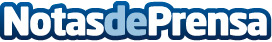 Milar Caslesa entrega un cheque solidario  a la Asociación PyfanoDentro de su política de responsabilidad social, la cadena de venta de electrodomésticos y electrónica de consumo Milar Caslesa ha realizado entrega de un cheque a la Asociación de Padres, Familiares y Amigos de Niños Oncológicos de Castilla y León (Pyfano) con motivo de las ventas de su producto solidario las pasadas navidadesDatos de contacto:NURIA SANCHEZ917818090Nota de prensa publicada en: https://www.notasdeprensa.es/milar-caslesa-entrega-un-cheque-solidario-a-la Categorias: Castilla y León Solidaridad y cooperación Consumo Electrodomésticos Actualidad Empresarial http://www.notasdeprensa.es